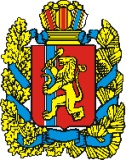 АДМИНИСТРАЦИЯ БОЛЬШЕКОСУЛЬСКОГО СЕЛЬСОВЕТАБОГОТОЛЬСКИЙ РАЙОН  КРАСНОЯРСКОГО КРАЙПОСТАНОВЛЕНИЕ09 октября 2014г.                         с. Большая Косуль           	№ 40О внесении изменений в постановление от 11.09.2013 № 24 «Об утверждении Порядка принятия решений о разработке муниципальных программ Большекосульского сельсовета Боготольского района Красноярского края, их формировании и реализации»         В соответствии со статьей 179 Бюджетного кодекса Российской Федерации, со статьей 31 Устава Большекосульского сельсовета ПОСТАНОВЛЯЮ:         1. Внести в постановление  администрации Большекосульского сельсовета от 11.09.2013 № 24 «Об утверждении Порядка принятия решений о разработке муниципальных программ Большекосульского сельсовета Боготольского района Красноярского края, их формировании и реализации» следующие изменения:         В Порядке принятия решений о разработке муниципальных программ Большекосульского сельсовета Боготольского района, их формировании и реализации: В пункте 3.7 раздела 3:Слова «в срок не позднее 30 октября текущего года» заменить на слова «в срок не позднее 01 ноября текущего года»        2. Обнародовать постановление на досках информации и опубликовать на сайте администрации Боготольского района в сети интернет www.bogotol-r.ru  на странице администрации Большекосульского сельсовета.        3.  Контроль за исполнением настоящего постановления возложить на гл. бухгалтера Лаврентьеву Н.В.        4. Постановление вступает  в силу в день, следующий за днем его официального обнародования на досках информации 10.10.2014 года, и распространяется на правоотношения, возникшие с  01.01.2014 года.И.о. Главы Большекосульского сельсовета,зам. главы сельсовета                                                                    И. С. Симон.                                   